                              ERZURUM ANADOLU İMAM HATİP LİSESİ ÖĞRENCI PANSIYONU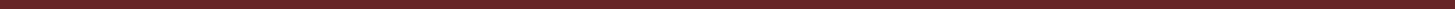 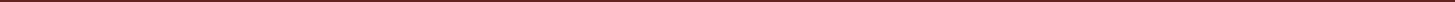 ERZURUM ANADOLU İMAM HATİP LİSESİYATAKHANE TALİMATI Yatılı öğrenciler devletin koruması ve bakımı altında olduğunun bilincinde olup kullanacağı devlet eşyasını özmalı olarak benimseyip onu daha uzun ömürlü kullanma gayreti içinde olmalıdır.Yatakhanede başkasının odasına kesinlikle girilmeyecektir. Sabah kalk zili çalar çalmaz, herkes yatağından kalkıp en kısa zamanda yatağını, dolabını talimata göre düzenlemek zorundadır. Rahatsızlığından dolayı kalkamayan öğrenciler oda sorumluları tarafından nöbetçi öğretmene anında bildirilecektir.Odalarda sükûnet korunacak; ses, söz, tavır ve davranışlarla bu sükûnet bozulmayacaktır.Odalardaki nöbetçi öğrenciler her sabah odadan çıkmadan önce odayı havalandıracak, odayı süpürecek, çöp kutusunu boşaltacak, yatakların ve dolapların talimatlara uygun bir şekilde düzenlenmesini ve dolaplar üzerinde hiçbir eşyanın kalmamasını sağlayacaktır. Her türlü temizlik malzemesi (sabun, fırça, diş macunu, krem kolonya, havlu vb.) öğrenci dolabında bulunacaktır. Her türlü öğrenci eşyası, dolapta düzenli şekilde bulundurulacaktır. Elini, yüzünü sabunla yıkayıp, okul giysilerini giyecek (lavaboları kullanırken suyu yeterli açıp işi bitince mutlaka kapayacak, arızalı olanı nöbetçi öğretmene bildirecek, tuvalet ve banyoları talimatlara göre kullanacaktır) ve temizliğe çok dikkat edecektir. Kahvaltıya, öğlen ve akşam yemeklerine düzenli bir şekilde gelinecek, yemek sessizce yenilecek ve kesinlikle yemekhane dışına yiyecek çıkarılmayacaktır. Yatakhanenin bütün bölümlerinin temiz tutulmasına ve havalandırılmasına özen gösterilecektir. Sabahleyin odalardan ayrılmadan önce her öğrenci kendi yatağını düzeltecektir. Yatakhanede yastık altında, ranza üzerinde vb. yerlerde hiçbir eşya veya vs. bulundurulmayacak; yatakhaneye çamaşır asılmayacaktır. Tüm öğrenciler zamanında pansiyondan ayrılacak ve zamanında okulda hazır bulunacaklardır. Hafta içi 15.30’dan – 17.20’a kadar öğrenciler nöbetçi ve belletici öğretmenden izin almak kaydıyla çarşı izni kullanabilirler. Belirtilen zamanda yatmalı gün boyunca okulda bulunmalı dışarı çıkarken mutlaka nöbetçi öğretmenden izin almalıdır. Raporlu öğrenciler raporlu olduğu günlerde yatakhaneden ayrılamaz. Ranza, dolap, yatak, yastık, çarşaf, battaniye gibi eşyalarını temiz ve tertipli olarak kullanacak, dolabını ve yatağını örnek yatak ve dolap gibi hazırlayacak, vakit çizelgesine uyacaklardır. Uyurken uyumsuzluk gösteren öğrenciler (altını ıslatma, horlama) ilgili müdür yardımcısına haber verilerek gerekli tedbir alınacaktır. Öğrenci, okul yönetimince kendisine gösterilen ranzada yatacak, verilen dolabı kullanacaktır. Kendiliğinden ranzayı, dolabı ya da eşyaların yerlerini değiştirmeyecektir. Dolap üzerine gereksiz maddeler ve eşya konulmayacaktır. Pansiyona pansiyon dışından herhangi biri ne suretle olursa olsun getirilemez. Öğrenciler, odalara yiyecek ve içecek maddeleri (su hariç) sokulamaz. Öğrenciler, şarj aleti ve traş makinası dışında hiçbir elektrikli aleti odalarda bulunduramaz. Öğrenciler, odalara her ne suretle olursa olsun resim, afiş ve yazı asamazlar, uygunsuz dergi (ideolojik veya gayri ahlâkî) ve gazeteleri odalarda bulunduramazlar. Öğrenciler, okul idaresinin ve belletici öğretmenin vereceği diğer görevleri yapacaktır.18.09.2021                                                                 Enes DELİGÖZ                                                                                                Pansiyondan Sorumlu Md. Yrd.